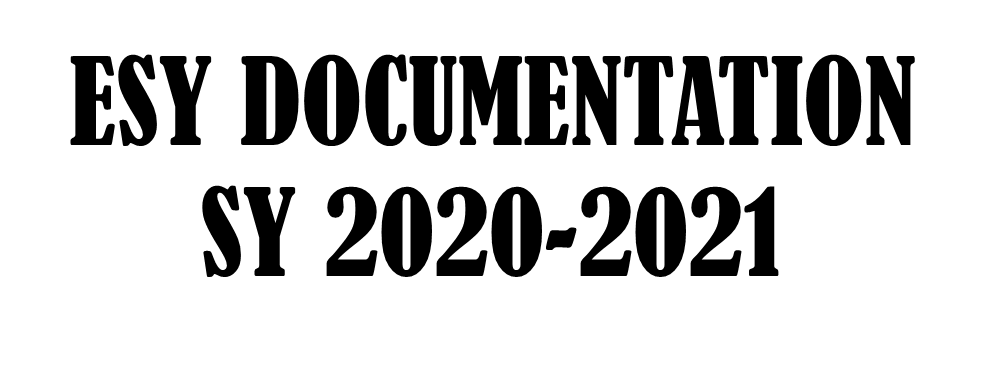 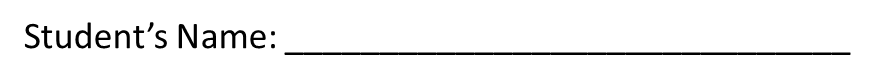 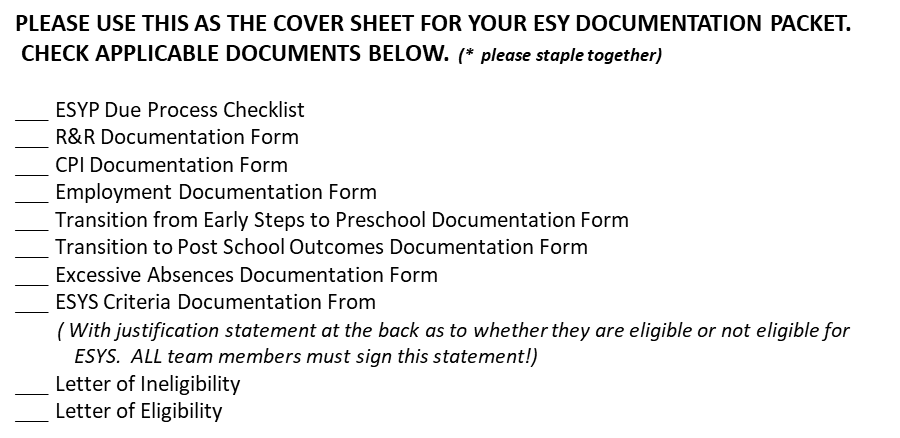 MOREHOUSE PARISH SCHOOL BOARDSpecial Educational Services	ESYP Due Process Checklist: 2021-2022 School YearStudent:          _______________________________           School:     _______________           Teacher: _____________________________________                             * Data submitted by the instructional team members for the determination of eligibility must be retained 
   by the teacher with IEP authority and the data maintained in the IEP Folder.** When parents refuse ESY services indicate on this form why they refused and send a copy of this form to 
  the Supervisor of Special Education immediately.   How and when were parents given a copy of the procedural safeguards? During the IEP meeting                      How and when were parents given the ESYP Fact Sheet?   During the IEP meeting                         Comments:   ____________________________________________________________________________________________________________________________________________________________________________________________________________________________________________________________________________________                                                                                                                                                                                           Teacher’s Signature__________________________________   Date:  ________________________________MAINTAIN ORIGINAL COPY OF THIS DOCUMENT WITH ESYP DATA IN THE STUDENTS' IEP FOLDER.SEND A COPY TO THE SUPERVISOR ONLY IF ESY SERVICES REFUSED.REGRESSION-RECOUPMENT DOCUMENTATION FORM Revised 2009Student’s Name                                                                     Teacher’s Name                                                       YES        NO	Did the student have a Regression-Recoupment problem across both breaks for any goal/benchmark/objective or skill?       YES        NO	Is the student eligible for the ESY services based on a pattern of Regression-Recoupment problems? CRITICAL POINT OF INSTRUCTION DOCUMENTATION FORM	Revised 2009Student Name                   ______             Teacher Name ___________________________                                            For Critical Point of Instruction 1:	Yes		No	The student receives some/any instruction in general education classes.	Yes		No	Present conditions make it likely that the student will lose time in general education classes or that the student will need an increase in special education support/service time.  If yes, describe: 		Yes		No	ESY services are likely to prevent the student from losing the general education class(es) time or increasing special education service time.  Describe why or why not:For Critical Point of Instruction 2:	Yes		No	There is a list of skills/objectives considered to be critical or important for the student.			Self-help, 		Social-behavioral, or 		Community access	Yes		No	There are data regarding the student’s current performance on these skills that indicate the student is at a critical stage of making significant progress toward the acquisition, fluency, maintenance and/or generalization (A,F,M,G) of these skills AND 	Yes		No	The data and information support the probability that the student could master/maintain the skill(s)/objective(s) if provided ESY instruction and would not master/maintain the skill if ESY services were withheld.	TRANSITION FROM EARLY STEPS TO PRESCHOOL DOCUMENTATION FORM	Revised 2009Student Name			Teacher Name	_________	________________		Yes		No	The student’s third birthday occurred in the spring or summer. 	Yes		No	There are performance data from the student’s IFSP indicating critical goals/benchmarks/objectives or skills on the current IEP may be lost or not maintained.Comments:  	EXCESSIVE ABSENCES DOCUMENTATION FORMRevised 2009Student Name			Teacher Name	_________	________________		Yes		No	There is verification of more than 25 days for health related absences (without hospital/homebound services).	Yes		No	There are performance data on the student’s lack of progress on established goals and objectives as a result of the health-related absences.Comments:  	EMPLOYMENT DOCUMENTATION FORMRevised 2009Student Name                                       Teacher Name  	  Yes    No 	Does the student have IEP goals and action steps targeted for transition in the area of employment?	  Yes    No	Will the student be employed throughout the summer months?	(Attach the employer's written intention to continue employment during the summer months.)  Yes    No 	Is the student in need of services to maintain the paid employment?  If yes, please describe the need for service during the summer:Comments:  	 TRANSITION TO POST-SCHOOL OUTCOMES DOCUMENTATION FORM Revised 2009Student Name  	  Teacher Name 		Yes		No	The student is expected to exit the LEA at the end of the school year.	Yes		No	There is a list of incomplete action steps and corresponding goals that are the responsibility of the LEA.	Yes		No	The student needs transition services during the summer months for these action steps to be completed.Comments:  	LATE ENTRY DOCUMENATATION FORM
Student Name  ____________________  Teacher Name  ____________________ Date_____________Check the applicable statement.  The student is failing to make projected progress because ofLate EntryYes	  No	The student entered (was identified / Initial IEP / etc.) after January 1st (but before   
             screening date; i.e., the first Friday after Easter).Yes       No	There is insufficient documentation to determine eligibilityFor student meeting the above criteria for either/or Excessive Absences and/or Late Entry, complete the information below:Comments:  _____________________________________________________________________________________________________________________________________________________________________________________________________________________________________________________________________Extended School Year Services (ESYS) Criteria Documentation Form (Revised 2009)Student: _______________________Current IEP Date: ________________ School/LEA:_____________Gr.________Instructions:	Check the box in front of each criterion considered for ESYS.   For each of the considered criterion, check those boxes to reflect evidence in the student’s file considered to support eligibility or ineligibility.  If all ‘yes’ boxes in bold under a criterion are checked, the student is eligible.	Regression-Recoupment		 Eligible		 Not eligible		Yes		No	There are essential objectives or skills targeted. 		Yes      No	There is a pattern of regression-recoupment problems for the targeted goal/benchmark/objective or skill such that the highest post-break score is lower than the highest pre-break score for both breaks for at least one targeted goal/benchmark/objective or skill. 	Critical Point of Instruction-1		 Eligible		 Not eligible		Yes		No	The student receives some/any instruction in general education classes.		Yes		No	Current performance data indicate that the student will lose time in general education classes or that the student will need an increase in special education service time.		Yes		No	ESY services would allow the student to maintain and/or achieve grade-level expectations or maintain the level of services indicated on the current IEP.	Critical Point of Instruction-2		 Eligible		 Not eligible		Yes		No	There are goals/benchmarks/objectives in the critical life areas for the student.						Self-help, 		Social-behavioral, or 		Community access		Yes		No	There are data regarding the student’s current performance on these skills that indicate the student is at a critical stage of making significant progress toward the acquisition, fluency, maintenance and /or generalization of skills. 		Yes		No	The data and information support the probability that ESY services could reduce the loss of skill acquisition, fluency and /or maintenance and cause the student to achieve meaningful benefit in the goal area.	Employment				 Eligible		 Not eligible		Yes		No	The student is between 16 and 22 years and current IEP goals and action steps are targeted for transition in the area of employment.			Yes		No	Performance data indicate that the student will need support to maintain the paid employment throughout the summer.		Yes		No	The employer provided a written statement indicating the intention to employ the student throughout the summer.	Transition from Early Steps to Part B Preschool		 Eligible		 Not eligible		Yes		No	The student’s third birthday occurred in spring or summer.		Yes		No	There are performance data from the student’s IFSP indicating that critical performance goals/ benchmarks/ objectives or skills on the IEP may be lost or not maintained.		Yes		No	ESYS could have a significant impact on the student’s ability to maintain skills deemed critical on the IEP.			Transition to Post School Outcomes				 Eligible		 Not eligible		Yes		No	The student is expected to exit the LEA at the end of the school year.		Yes		No	There is a list of incomplete action steps and corresponding objectives that are the responsibility of the LEA.		Yes		No	The student needs transition services during the summer months for these action steps to be completed.	Special Circumstances / Excessive Absences		 Eligible		 Not eligible		Yes		No	There is verification of more than 25 days for health related absences (without hospital/homebound services).		Yes		No	There are data of the student’s lack of progress on essential skills as a result of the health-related absences.		Yes		No	ESYS could have a significant impact on the student’s ability to make continued progress toward the acquisition of high priority goals/benchmarks/objectives.
Comments:  _________________________________________________________________________				________________________Teacher of Record Signature					Date                                                    (Attach to Parent Notification Ineligibility Letter)EXTENDED SCHOOL YEAR SERVICES
2021-2022INSTRUCTIONAL TEAM MEETING
Date: __________________________It has been determined by the IEP team that ____________________________
							       (Student’s name)_________  is making adequate progress, and Extended School Year Services will not be beneficial 
                         at this time. _________ is eligible for/ is recommended to attend the Extended School Year Program to maintain 
                         progress made_________ is not making adequate progress, but the IEP team feels that Extended School Year Services 
                          would not be beneficial at this time. Teacher recommendations/ comments:  ______________________________________________________________________________________________________________________________________________________________________________________________________________________________________________________________________________________________________________________________________________________________________________________________________________________________________________________________________________________	         _________________________	                  _______________________	Special Ed. Teacher			Regular Ed. / Homeroom 		                    Principal
					                TeacherService Providers   (Speech Therapist, Occupational Therapist, Adapted PE, Teacher for HI/VI, AT Coordinator, Etc.) ________________________________	          ________________________________	    ______________________________LETTER OF EXTENDED SCHOOL YEAR SERVICES (ESYS) INELIGIBILITY DETERMINIATION (Revised 2009)Date   :  ___________________________________________RE:	Preliminary Determination of INELIGIBILITY for ESYSDear Parent[s]:  ___________________________As a student receiving special education services, your child ____________________ is considered for needing extended school year services (ESYS) to ensure the provision of a free appropriate public education.  During the current school year, data and information have been collected on your child to examine the need for extended school year services. An initial review of the data indicates that your child does not meet the criteria for ESYS and appears to be ineligible to receive extended school year services this year.  HOW WAS THIS DATA COLLECTION CONDUCTED?To make this preliminary determination, your child’s teacher and/or related service personnel (e.g. physical therapist, social worker, etc.) reviewed data from these sources:	_____	your child’s evaluation/re-evaluation	_____	your child’s current IEP	_____	your child’s current functional behavioral assessment	_____	your child’s behavior support plan and related data	_____	your child’s class work and test scores	_____	your child’s progress reports	_____	your child’s progress toward grade level expectations_____	your child’s action steps on the transition plan	_____	other [please describe]		____________________________________________		____________________________________________The data collected was then applied to the ESY Services eligibility criteria listed below in accordance with previous discussions during your child’s annual IEP meeting, and based upon your child’s current educational needs._____	Regression-Recoupment_____	Critical Point of Instruction -1          _____	Critical Point of Instruction -2         _____	Employment_____	Transition from Early Steps to Part B Preschool_____	Transition to Post School Outcomes_____	Excessive AbsencesAttached to this letter is a photocopy of the ESYS Criteria Documentation Form that was completed using the above collected data/information.WHAT IF YOU DISAGREE WITH THE PRELIMINARY DETERMINATION?Participation in ESYS is ultimately an IEP Team decision.  Please be aware that you are entitled to an IEP meeting to discuss this data/information and review the preliminary ESYS eligibility determination.  If you disagree with the preliminary determination that your child is ineligible, you can request a meeting to discuss the process used and/or the data collected.  Please contact either your child’s teacher or the MPSB School System at 283-1674 to request an IEP meeting. You are also free to call your child’s teacher to simply discuss the process or the related data. LETTER OF EXTENDED SCHOOL YEAR SERVICES (ESYS) ELIGIBILITY DETERMINATIONAND SCHEDULE OF IEP MEETINGDate   :  ____________________________RE:	Preliminary Determination of ELIGIBILITY for ESYSDear Parent[s]:As a student receiving special education services, your child ____________________ is considered for needing extended school year services (ESYS) to ensure the provision of a free appropriate public education.  During the current school year, data and information have been collected on your child to examine the need for extended school year services.  An initial review of the data indicates that your child does meet the criteria for ESYS and is eligible to receive ESY services this year.  HOW WAS THIS DATA COLLECTION CONDUCTED?To make this preliminary determination, your child’s teacher and/or related services personnel (e.g. physical therapist, social worker, etc.) reviewed data from these sources:	_____	your child’s evaluation/re-evaluation	_____	your child’s current IEP	_____	your child’s current functional behavioral assessment	_____	your child’s behavior support plan and related data	_____	your child’s class work and test scores	_____	your child’s progress reports	_____	your child’s progress toward grade level expectations _____	your child’s action steps on the transition plan	_____	other [please describe]The data collected was then applied to the ESYS eligibility criteria listed below in accordance with previous discussions during your child’s annual IEP meeting, and based upon your child’s current educational needs._____	Regression-Recoupment_____	Critical Point of Instruction -1          _____	Critical Point of Instruction -2         _____	Employment_____	Transition from Early Steps to Part B Preschool_____	Transition to Post School Outcomes_____	Excessive AbsencesAt the upcoming IEP meeting, the Team will review and discuss the data collected and the ESYS Criteria Documentation Form(s) that was/were completed. WHAT HAPPENS NEXT?Participation in ESY Services is always an IEP Team decision, and the Team must meet to determine the services your child will receive and which personnel will be needed during this extension of the school year. The IEP Team will also target the goals and objectives from the current IEP that have been identified as critical skills needing further instruction. Finally, the IEP Team will determine the amount, duration, and scope of ESY services which means the number of days per week the number of hours per day, and the total number of weeks of your child's ESY.The persons attending and participating in your child’s IEP meeting will include:Position/Title	NameOfficially Designated Representative of LEA (School System)   ___________________________	Your Child's Teacher	          	Parent(s)	         	Other(s)	         	Your attendance and participation at the IEP Team meeting are important to the process of developing the extended school year instructional plan.  We ask that your child attend the meeting, unless you choose not to have him/her present.  You may also take other persons with you to assist in planning your child's ESY services.Please meet as a member of the IEP Team on  		(Date)	(Time)at 		.  If this time is inconvenient or if you have further questions concerning               (Place)the ESY Services please contact 	 at  	.Please indicate below whether you plan to attend the IEP meeting as scheduled or/whether you need to reschedule.Enclosed is a copy of procedural safeguards.  Please review to protect the rights of you and your child.Please return this form within three (3) days to your child's teacher.      	I plan to attend the IEP Team meeting at the time and place indicated.      	I am unable to attend the IEP Team meeting at the time and place indicated.  The best day and time for me is                                 Date/Time___	I am unable to attend the IEP Team meeting scheduled, in person, but I would still like to participate by telephone conference.  Please call me at (     ) 	   -         at the date and time specified.      	I have received a copy of Louisiana’s Educational Rights of Children with Disabilities.  	Note:  Parent(s)/guardian(s) of a child with a disability should receive a copy annually, as well as (1) the first time the child is referred for evaluation; (2) the first time a complaint is filed; (3) whenever a parent asks for a copy___	I decline the offer for Extended School Year Services for this coming summer.Signature of Parent	Date	ACTION REQUIREDDATE COMPLETEDCOMMENTS1.  Screening Activities (between March 15, 2022 – April 13, 2022)2.  Instructional team meets to determine eligibility.*  (Last day – April 13, 2021)3.  If NOT eligible, date parent notified by non – eligible letter. Photocopies of the 
   department mandated forms related to the eligibility criterion used for 
   screening MUST be enclosed in the notification. (Must be sent between April 19 – 
   29, 2022)4.  If eligible, date parent notified of eligibility decision.    (Letter of eligibility mailed to parent between April 19 – April 29, 2022)   1st Notice5.  If eligible, date parent notified of ESY IEP committee meeting.  If no response   from parents, indicate two other methods contacted and give dates.    (Between April 25, 2022 – April 29, 2022)2nd Notice5.  If eligible, date parent notified of ESY IEP committee meeting.  If no response   from parents, indicate two other methods contacted and give dates.    (Between April 25, 2022 – April 29, 2022)3rd Notice6.  Date of ESY IEP committee meeting.    (Must be conducted between May 2, 2022 – May 6, 2022) 7.  Date parent approved of ESY Plan.  **If parents refuse ESY services, indicate     “Refused Services" in the comments section and date.TARGETED  CRITICAL  GOALS/ BENCHMARKS/ OBJECTIVES OR SKILLS FOR ESY MONITORING	BREAK 1DATES: ____/____/____ TO ____/____/____	BREAK 1DATES: ____/____/____ TO ____/____/____	BREAK 2DATES: ____/____/____ TO ____/____/____	BREAK 2DATES: ____/____/____ TO ____/____/____REGRESSION-RECOUPMENT PROBLEM?Was the highest post-break score lower than the highest pre-break score?REGRESSION-RECOUPMENT PROBLEM?Was the highest post-break score lower than the highest pre-break score?1.Highest Pre-break score	_____Highest Post-break score	_____ yes    no  Highest Pre-break score	_____Highest Post-break score	_____ yes    no  2.Highest Pre-break score	_____Highest Post-break score	_____ yes    no  Highest Pre-break score	_____Highest Post-break score	_____ yes    no  3.Highest Pre-break score	_____Highest Post-break score	_____ yes    no  Highest Pre-break score	_____Highest Post-break score	_____ yes    no  4.Highest Pre-break score	_____Highest Post-break score	_____ yes    no  Highest Pre-break score	_____Highest Post-break score	_____ yes    no  CRITICAL SKILL(S) FROM CURRENT IEPCURRENT PERFORMANCEPROGRESS: CircleA       F       M      GIMPACT OF PROVIDINGESY SERVICESCRITICAL GOALS/ BENCHMARKS/ OBJECTIVES OR SKILLS ON THE IEPPERFORMANCE DATA FROM THE IFSPDescribe the lack of progress on high priority goals and objectives.Describe significant impact of providing ESY services on the student's ability to master high priority goals and objectives.Employment RelatedGoals or Action StepsCurrent JobPerformanceDescribe Need For SupportIncomplete Action StepsCorresponding GoalsDescribe the Steps that Need to be Completed.Describe the lack of progress on high priority goal(s) and objective(s)Describe impact of providing and withholding ESY service(s) on the student’s ability to master high priority goal(s) and objective(s).Break 1  Yes    No  Yes    No  Yes    NoBreak 2  Yes    No  Yes    No  Yes    NoThe break is a minimum of 5 consecutive instructional days.There are at least 2 pre-break data scores for each targeted goal/ benchmark/ objective or skill.There are at least 2 post-break data scores for each targeted goal/benchmark/ objective or skill.